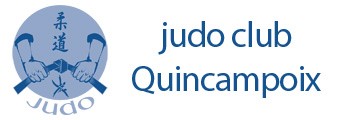 Directeur technique : Mainnemarre David   prof de judo depuis 1993-éducateur multisportDojo de Quincampoix, route de Neufchâtel, face à la gendarmerie.TARIFS ANNUELS 23-24Correspondance et renseignementsPrésident : Stéphane Salomone - Tél : 06 07 46 69 45 Renseignement (ou demande de facture) s’effectue par mail - jcquincampoix@gmail.comProfesseur : David Mainnemarre 06.09.23.04.37 david.mainnemarre@wanadoo.fr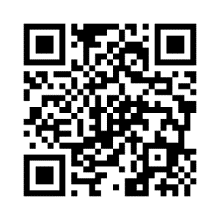 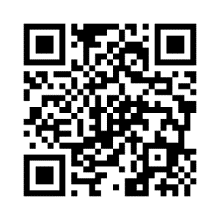 Horaires des cours :  Mardi  	18h15-19h15    Enfants initiés 		19h30-20h45	    Enfants à partir de la ceinture Orange et les Ado-Adultes                        20h45-21h30    Préparation Kata et U.V Technique Samedi	  9h30-10h15	   Baby judo enfants nés avant sept 2019                        10h15-11h00	   Baby judo enfants nés en 2018		11h00-12h00	   Enfants débutants nés en 2017 et avantDimanche 	10h15-11h30	 Cross-training (Cardio et renforcement musculaire)                                Ouvert aux judokas et non-judokasEn fonction des effectifs, ces horaires peuvent être modifiés au cours du premier mois Pas de cours lors des vacances scolaires,  Sauf restrictions liées au protocole sanitaire en vigueur, un parent est admis dans la salle pendant le cours et en évitant tout comportement bruyantFormalités & Documents à fournir  Autorisation Médicale :                                                                                                                                  Pour les MINEURS : Attestation de renseignement du questionnaire Relatif à l’état de santé du sportif mineur, ou à défaut ou un certificat médical de non-contre-indication à la pratique du judo de moins de 6 mois.Pour les MAJEURS : Certificat médical non-contre-indication à la pratique du judo en compétition de moins de 6 mois.Obligatoire pour : 1ere licence, ou Renouvellement avec dernier certificat datant de plus de 3 ans, ou Questionnaire de contrôle comprenant au moins 1 réponse positive.Dans les autres cas, présenter une attestation de renseignement du questionnaire d’autocontrôle   Feuille d'inscription Club complétée et signée par le responsable légal.Demande de passeport sportif (judokas non titulaires d’un passeport, nés en 2015 et avant) Copie pièce ID + Photo identitéPhotocopie de l'allocation de rentrée scolaire pour les bénéficiaires de l’A.R. S            (aide Pass-Jeune 76 de 60€ et Pass-sport de 50€)Cotisation Club (Licence inclus)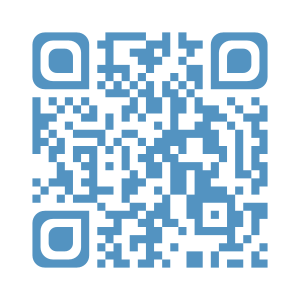 A régler par chèque à l’ordre du Judo-club de Quincampoixou sur https://www.payasso.fr/judoclubdequincampoix/adhesion    (QR Code)Fournir l’attestation de règlement lors du dépôt du dossier d’inscriptionEncaissement dès l’inscription et le début de l’activitéCotisation Club : 65 €   inclus la demande du Passeport SportifCotisation club : 55 €   Judokas déjà titulaires d’un passeport + baby JudoCours de JudoAssurés par David MainnemarreA régler par chèque à l’ordre de David MainnemarreCours Baby-Judo et Ceintures noires :          140 €Cours Ceintures Blanche à Marron :              170 €Cours de Préparation Physique :                    110 €      pour les non-judokas                                                                                                     (Inclus pour les judokas)Réduction selon le nombre d'adhérents au sein du même Foyer Fiscal :    -10€ par licencié (à partir du 2ème)Remettre le règlement (de préférence chèque) à l'inscription.Noter le nom du judoka au dos du chèque, daté du jour de l'inscription.Possibilité d’échelonner l’encaissement en 4 fois :  En septembre la cotisation club et 3 mois suivants les cours                                                                                    Pour rappel, l'inscription est forfaitaire (saison complète). Aucun remboursement n'est prévu en cas d'abandon en cours de saison. Une séance d'essai est proposée aux nouveaux inscrits.